Children and Youth Groups timetable for September 2019 to July 2020 – Thursdays July, 2019Hello,We hope that you have a lovely summer break and are looking forward to coming along to St Helen’s Children and Young groups staring in September. Please see below a list of special events that will be happening and the overall timetable. Sunday 22nd September, 2019 at 11am – Harvest Festival and All Age Worship. You are warmly invited to come along to this Harvest celebration. Thursday 17th October, 2019 at 6.15pm – Groovers and Shakers Light party. We will be celebrating Jesus the Light of our world. Girls please bring sweet things to eat and boys please bring savoury things to eat. Busy Bees will also be holding a Light party.Thursday 12th December, 2019 at 6.30pm to 8.30pm – Trendy Teens Christmas party at Shawn’s house. We will be baking our puddings and eating roast potatoes with different fillings. Please contribute by bringing soft drinks and some savoury potatoes fillings. Thursday 9th January, 2020 at 6.15pm – Groovers and Shakers Epiphany party. We will be celebrating the three Wise Men seeing baby Jesus. Boys please bring sweet things to eat and girls bring savoury things to eat. We look forward to seeing you in September.Best wishes, Shawn, Judith, Diane, Anne and Vanessa.Contact details: Shawn Costello 01609 772324: Judith Brown 01609 774926.Special events will take place in St Helen’s Church unless otherwise stated. Term 1Date     Busy Bees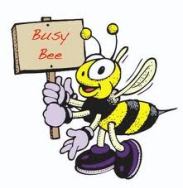 Groovers and Shakers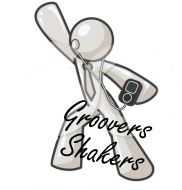 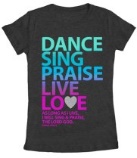 Trendy Teens05/09/194-5pm6.15pm–8pm12/09/196.30pm–8.30pm19/09/194-5pm6.15pm–8pm22/09/1911am - All Age Worship – Harvest Festival11am - All Age Worship – Harvest Festival11am - All Age Worship – Harvest Festival11am - All Age Worship – Harvest Festival26/09/196.30pm–8.30pm03/10/194-5pm6.15pm–8pm10/10/196.30pm–8.30pm17/10/19Light Party4-5pm6.15pm–8pm24/10/196.30pm–8.30pmHalf-term Week beginning 28/10/19Half-term Week beginning 28/10/19Half-term Week beginning 28/10/19Half-term Week beginning 28/10/19Half-term Week beginning 28/10/1907/11/194-5pm6.15pm–8pm14/11/196.30pm–8.30pm21/11/194-5pm6.15pm–8pm28/11/196.30pm–8.30pm05/12/194-5pm6.15pm–8pm12/12/19Christmas Party6.30pm–8.30pmTerm 2DateBusy BeesGroovers and ShakersTrendy Teens09/01/20Epiphany Party 4-5pm6.15pm–8pm16/01/206.30pm–8.30pm23/01/204-5pm6.15pm–8pm30/01/206.30pm–8.30pm06/02/204-5pm6.15pm–8pm13/02/206.30pm–8.30pmHalf-term Week beginning 17/02/20Half-term Week beginning 17/02/20Half-term Week beginning 17/02/20Half-term Week beginning 17/02/20Half-term Week beginning 17/02/2027/02/204-5pm6.15pm–8pm05/03/206.30pm–8.30pm12/03/204-5pm6.15pm–8pm19/03/206.30pm–8.30pm26/03/204-5pm6.15pm-8pm02/04/206.30pm–8.30pmTerm 3DateBusy BeesGroovers and ShakersTrendy Teens23/04/204-5pm6.15pm–8pm30/04/206.30pm–8.30pm07/05/204-5pm6.15pm–8pm14/05/206.30pm–8.30pm21/05/204-5pm6.15pm–8pmHalf-term Week beginning 25/05/20Half-term Week beginning 25/05/20Half-term Week beginning 25/05/20Half-term Week beginning 25/05/20Half-term Week beginning 25/05/2004/06/206.30pm–8.30pm11/06/204-5pm6.15pm–8pm18/06/206.30pm–8.30pm25/06/204-5pm6.15pm–8pm02/07/206.30pm–8.30pm09/07/20All groups4-5pm6.15pm–8pm6.15pm– 8pm